Classification:	Open Sprint – public race after Euromeeting, Individual SprintVenue:		ChristiansfeldParking:	Car park beside Lindegade 53-55. Enter from the east via Arlavej. Signposted from the junction between Koldingvej and Allervej.Map:	Christiansfeld, 1:4,000, contour interval 2.5 m. Updated 2018. ISSOM 2007. Printed on tear-resistant and waterproof paper.	Control descriptions are printed on the map and will also be available loose at the start.Terrain:	A mix of town and housing areas, a school, and open grass areas.Event office:	At the assembly area. Open from 10.00.Distances:	Parking to assembly area: 200-300 metres		Assembly area to start: ca. 1,000 metresClasses:	D10 	H10 D12 	H12D14 	H14 D16 	H16 D20 	H20D21 	H21 D35 	H35 D40 	H40D45 	H45 D50 	H50 D55 	H55D60	H60D65 	H65D70 	H70 D75 	H75 D80 	H80 	Winning time for all classes ca. 15 minutes.Open courses:	Open courses can be entered on the day at the Event Office between 10.00 and 13.00. Classes as above. 	Entry fee 100 kr. for participants aged 20 and under, 120 kr. for those over 20 år.	Hire of SI brick 15 kr.Prizes:	There are prizes for the junior classes and for the winners of the Danish Sprint Cup.Control/timing:	SPORTIDENT – Contactless. You can enter with your own brick; those that are not Contactless can be used in the traditional way. Entries without brick number will be treated as wanting to hire a Contactless brick – hire charge 15 kr. Charge for unreturned hired brick: 550 kr. Hired bricks will be issued at the start and must be returned at the finish.Start:	The first start will be immediately after the finish of the Euromeeting, which will take place at the same venue. Expected first start ca. 13.00. Start interval 1 minute. The Euromeeting starts at 10.00 and has the same finish and assembly area as the public race.Service:	You can buy food, drink etc. close to the assembly area.There are toilets close by the assembly area.There are showers and changing facilities available at a school within easy walking distance of the assembly area.No child-minding or children’s courses.Entries:		Danish entries via O-service no later than Sunday 16 September.		Runners from other countries can enter by email: per@eg-net.dk		Give name, club and course, plus own brick number if not hiring. 		Payment instructions will be given by entry.Late entries:			Open courses can be entered on the day. There will be vacant places in all classes, see above. Entry fees:		Aged 20 and under: 80.00 kr., others: 100.00 kr.Hire of SI brick: 15.00 kr.Entry fees to Kolding OK, Sydbank 7040-0121557Final details and start lists: On Kolding OK’s website, www.koldingorienteringsklub.dk, before race day.Results:	Displayed in the assembly area, and after the race on www.koldingorienteringsklub.dkOrganiser: 		Per Eg Pedersen, tel. +45 2083 7456Course planner:	Anders Dalgaard Mapper:		Gediminas Trimakas, Lithuania (GT Maps)Referee:		Susanne HøjholtInvitationKolding OK invites you to a Sprint race in Christiansfeld,Sunday 23 September 2018 Final of Danish Sprint Cup 2018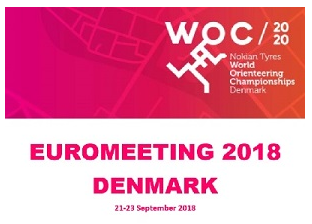 